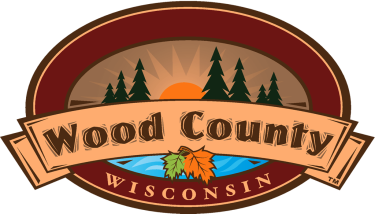 Wood County Planning & Zoning400 Market StreetP.O. Box 8095Wisconsin Rapids, WI 54495715-421-8466